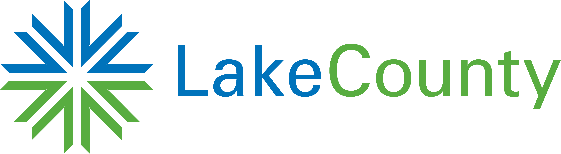 Workforce DevelopmentJennifer SerinoSubject:  Lake County Workforce Development US DOL WIOA rapid response layoff aversion grant Grant Period: 6/1/2020 – 6/30/2021Funding increase: $123,942.26Summary:  The purpose of the Workforce Innovation and Opportunity Act (WIOA), Public Law 133-128, is to strengthen the workforce development system through innovation in and alignment and improvement of employment, training, and education programs and promote economic growth. Workforce Development Department is the grant recipient of Workforce Innovation and Opportunity Act (WIOA) formula funds and special program funds.The Illinois Department of Commerce and Economic Opportunity (DCEO) Office of Employment and Training made available $5 Million in Workforce Innovation and Opportunity Act (WIOA) Rapid Response Funds to assist Illinois essential businesses impacted by COVID-19 to mitigate layoffs and adhere to CDC guidelines. DCEO received more than 300 applications requesting more than $7 million. The Lake County Workforce Development Department received inquiries from over 60 businesses and submitted 15 applications to DCEO.  Workforce Development received funding commitment for five Lake County essential employers. Below is the list of employers DCEO committed grant funds and granted the Small Business Layoff Aversion Grant to Workforce Development. Employer NameEmployer CityIndustryNumber of EmployeesNumber of Jobs SavedLayoff Aversion Amount Committed NOSCOGurnee VillageManufacturing527524Supply Chain Issues $44,532.26 Sunset Food MartHighland ParkFood and Beverage Stores 650650Supply Chain Issues $35,903.00 Collision SolutionZionAutomotive 55Declining Sales $6,607.00 Jstone dba EndoplusMundeleinMedical Manufacturing1616Declining Sales $23,000.00 PADS Lake CountyWaukegan Non-Profit301Other$13,900.00